XХIII Межрегиональная научно-практическая конференция 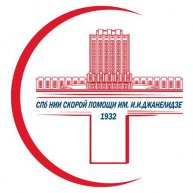 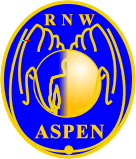 Искусственное питание и инфузионная терапия больных в медицине критических состоянийПРОГРАММА      Конференция посвящена 80-летию полного снятия блокады Ленинграда27 января 1944 года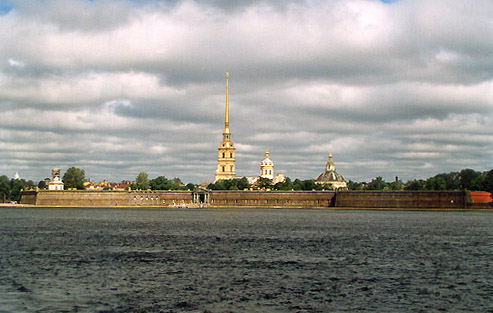 Санкт-Петербург26–27 апреля 2024 гГлубокоуважаемые коллеги!Оргкомитет приглашает Вас принять участие в работе                                                  ХХIII Межрегиональной научно-практической конференции.Организаторы конференции:Комитет по Здравоохранению Правительства Санкт-ПетербургаСанкт-Петербургский НИИ скорой помощи им. И.И. ДжанелидзеПервый Санкт-Петербургский государственный медицинский университет им. академика И.П. ПавловаСеверо-Западный государственный медицинский университет имени И.И. МечниковаВоенно-медицинская академия им. С.М. КироваСанкт-Петербургский государственный педиатрический медицинский университетСеверо-Западная ассоциация парентерального и энтерального питанияСопредседатели Конференции: профессор Мануковский В.А., профессор Демко А.Е.                                  Заместители председателя: профессор Луфт В.М., профессор Лейдерман И.Н.Организационный комитет: профессор Александрович Ю.С., доцент Афончиков В.С., профессор Демко А.Е., дмн Кучер М.А., кмн Лапицкий А.В., профессор Лейдерман И.Н., профессор Луфт В.М., профессор Мануковский В.А., профессор Парфенов В.Е., Расновская Н.Ф., кмн Сергеева А.М., профессор Свиридов С.В., профессор Цирятьева С.Б., профессор Шестопалов А.Е., профессор Щеголев А.В.Программный комитет: профессор Александрович Ю.С., д.м.н. Кучер М.А., профессор Лейдерман И.Н., профессор Луфт В.М. Формат Конференции: гибридный (очно-заочный)Адрес проведения конференции: Санкт-Петербург, ул. Будапештская, д.3; НИИ скорой помощи им. И.И. Джанелидзе, Конференц-зал нового корпуса. Станция метро «Электросила» и далее троллейбусы 36, 39 или ст. метро «Бухарестская» и далее автобус 74 до остановки «Институт скорой помощи» Время проведения конференции 9.00 - 17.00.Регистрация участников конференции: 26 и 27 апреля с 8 час 15 мин.                        Открытие Конференции 26 апреля в 9 часов  В рамках Конференции будет проходить онлайн выставка современных питательных смесей и инфузионных растворов, а также технических средств, предназначенных для обеспечения искусственного питания и инфузионно-трансфузионной терапии больных. Справки по тел.: (812) 553-34-96, 8 (911) 266-04-02 E-mail: lvm_aspep@mail.ru; nvnaspep@mail.ruДля онлайн просмотра  докладов Конференции подключение                          по ссылке:  https://nwaspen.ru/conf2024/Программа Конференции26 апреля9.00 – 9.30 Открытие Конференции(Конференц- зал нового корпуса)Открытие конференции - президент Северо-Западной ассоциации парентерального и энтерального питания профессор Луфт В.М.Приветствия:от Комитета по здравоохранению Правительства Санкт-Петербургаот СПб НИИ скорой помощи им. И.И. Джанелидзе9.30– 13.00 Утреннее пленарное заседание9.30 – 10.00 Медицинская помощь в блокадном ЛенинградеАлтухов Никита Юрьевич (Санкт-Петербург) Актуальные вопросы нутритивно-метаболической терапии пациентов при хронической органной недостаточности(освежающие лекции)Модераторы: профессор Демко А.Е, профессор Луфт В.М., профессор Шестопалов А.Е.10.00 – 10.30 Проблемные вопросы нутритивно-метаболической терапии                    пациентов при хронической сердечной недостаточностиКостюкевич Ольга Игоревна (Москва)10.30 –11.00 Нутритивно-метаболическая терапия больных при  хронической дыхательной недостаточности                                          Шестопалов Александр Ефимович (Москва)11.00 –11.30 Хроническая кишечная недостаточность: клинические                        проявления и возможности нутритивно-метаболической                       терапииЛуфт Валерий Матвеевич (Санкт-Петербург)11.30 – 12.00 Нарушения питания у пациентов при хронической                        печеночной недостаточности: возможности и проблемы                         нутритивно-метаболической терапии Немцова Елена Геннадьевна (Санкт-Петербург)                                                           12.00–12.30 Лечебное питание при хронической болезни почек:                      современное состояние проблемы.Кучер Анатолий Григорьевич (Санкт-Петербург)12.30 – 12.45 Ответы на вопросы, дискуссия12.45 – 13.30 Перерыв на обед, осмотр выставки13.30 – 17.00 Вечернее пленарное заседаниеПроблемные вопросы нутритивно-метаболической терапии онкологических пациентовМодераторы: профессор Семиглазова Т.Ю., дмн Кучер М.А. доцент Обухова О.А.Как мы проводим искусственное питание онкологическим больным?13.30 – 13.50 В интенсивной терапии Саетгараев Айрат Кашифович (Казань)13.50 – 14.10 В хирургическом стационаре Хлобыстин Руслан Юрьевич (Красноярск)14.10 -14.30 Во время химиолучевого лечения Кукош Мария Юрьевна (Москва)14.30-14.50 На этапе реабилитации Обухова Ольга Аркадьевна (Москва)14.50 – 15.10 Клинические рекомендации РУССКО по проведению                        нутритивной поддержки у онкологических пациентов –                        практическая реализацияСытов Александр Викторович (Москва)15.10- 15.30 Периоперационная нутритивная поддержка у больных                       раком желудка Бриш Надежда Александровна (Санкт-Петербург)15.30 – 15.50 Анемия у онкологических больных: возможности и   проблемы коррекции                                                                                                Стуклов Николай Игоревич (Москва) 15.50 – 16.10 Особенности клинического применения и толерантность                        парентерального питания при трансплантации костного                         мозгаКучер Максим Анатольевич (Санкт-Петербург)16.10 – 16.30 Коррекция анемии у онкогематологических пациентовКалашникова Ольга Борисовна (Санкт-Петербург)16.30 – 16 50 Особенности и проблемы оценки нутритивного статуса у                   пациентов со злокачественными новообразованиями желудка                    и пищевода в предоперационном периоде Медведев Андрей Юрьевич (Красноярск). 16.50 – 17.00 Ответы на вопросы, дискуссия27 апреля9.00 – 13.00 Утреннее пленарное заседание9.00-11.00 Клинические и организационные аспекты реализации домашнего клинического питания                              в Санкт-Петербурге Модераторы: Киселева Е.Ю., профессор Луфт В.М.,                      доцент Терешин А.Е., 9.00-9.15 Нормативно-правовая база реализации домашнего                  клинического питания в Санкт-ПетербургеЛуфт Валерий Матвеевич (Санкт-Петербург)9.15-9.30 Опыт реализации домашнего клинического питания у                  онкологических больныхПрокофьева Екатерина Александровна (Санкт-Петербург)9.30 – 9.45 Домашнее клиническое питание пациентов с болезнью                    двигательного нейрона Поповкина Наталья Александровна (Санкт-Петербург)9.45-10.00 Возможности и проблемы реализации домашнего                    клинического питания паллиативных пациентовОгнев Дмитрий Михайлович (Санкт-Петербург)10.00-10.15 Реализация домашнего клинического питания пациентов с                     муковисцидозомСтепаненко Татьяна Александровна (Санкт-Петербург)10.15 -10.30 Опыт реализации домашнего парентерального питания                       взрослых пациентов с синдромом короткой кишкиСергеева Анастасия Михайловна (Санкт-Петербург)10.30 – 10.45 Домашнее парентеральное питание детей с синдромом                        короткой кишкиБогданов Илья Юрьевич (Санкт-Петербург)10.45-11.00 Ответы на вопросы, дискуссия11.10 – 13.00 Проблемные вопросы инфузионной терапии и нутритивно- метаболической терапии больныхМодераторы: профессор Лейдерман И.Н., профессор Ярошецкий А.И.11.10 – 11.30 Дискуссионные вопросы клинического питания в интенсивной медицине. Новые исследования и старые рекомендацииЛейдерман Илья Наумович (Санкт-Петербург)11.30-11.50 Особенности нутритивно-метаболической терапии                      пациентов при тяжелых воспалительных состоянияхLubos Sobotka (Чехия)11.50–12.10 Типичные ошибки при проведении парентерального                       питания. Ярошецкий Андрей Игоревич (Москва)12.10 -12.30 Возможности мультидисциплинарной реабилитации при                         хроническом критическом состоянии Потапов Александр Леонидович (Обнинск)12.30-12.50 Применение сывороточного альбумина в интенсивной                                       медицине: реалии и мифыАфончиков Вячеслав Сергеевич (Санкт-Петербург)12.50-13.00 Ответы на вопросы, дискуссия13.00-13.45 Перерыв на обед, осмотр выставки 13.45 – 17.30 Вечернее пленарное заседаниеПроблемные вопросы инфузионной терапии и нутритивно- метаболической терапии больныхМодераторы: доцент Афончиков В.С., профессор Цирятьева С.Б.13.45-14.00 Опасность развития рефидинг-синдрома у пациентов                     нейрореанимацииЦирятьева Светлана Борисовна (Тюмень)14.00 – 14.15 Возможности и эффективность дифференцированной                        нутриционной поддержки пациентов с ОНМКЛапицкий Алексей Викторович (Санкт-Петербург)14.15 – 14.30 Выраженность системной метаболической дисфункции и                        оптимальное энергетическое и белковое обеспечение                        пациентов с тяжёлой ЧМТНаниева Мадина Викторовна (Санкт-Петербург)14.30 – 14.45 Нутритивно-метаболическая терапия больных с абдоминальными свищами. Клиническая демонстрация.Кельбетова Бибигуль Рафаэльевна (Санкт-Петербург)14.45 – 15.00 Проблемные вопросы нутриционной поддержки пациентов                        с тяжёлым деструктивным панкреатитомСвятненко Андрей Владимирович (Санкт-Петербург)15.00 – 15.15 Изменения трофологического статуса у пациентов при                         хронических критических состоянияхДьячков Павел Сергеевич (Санкт-Петербург)15.15 – 15.30 Полуэлементные смеси в ОРИТ: потенциал и новое местов нашей обоймеСимутис Ионас Стасио. (Санкт-Петербург)15.30-15.40 Ответы на вопросы, дискуссия15.40 – 17.30 Актуальные проблемы нутритивно-метаболической терапии больных в педиатрической практикеМодераторы: профессор Александрович Ю.С., дмн Ерпулёва Ю.В., дмн Завьялова А.Н.15.40 – 16.00 Современные подходы к назначению нутритивной поддержки у детей в ОРИТ: проблемы и пути решенияЕрпулёва Юлия Владимировна (Москва)16.00-16.20 Особенности нутритивной поддержки детей при сепсисеАлександрович Юрий Станиславович (Санкт-Петербург)16.20 – 16.40 Центр детской гастроэнтерологии: возможности для пациентов с синдромом короткой кишкиСкворцова Тамара Андреевна (Москва)16.40 – 16.55 Рефидинг синдром у детей: критерии диагностики, профилактикаЛисица Иван Александрович (Санкт-Петербург)16.55 – 17.10 Саркопения у детей: возможна ли нутритивная коррекция?Яковлева Милена Николаевна (Санкт-Петербург)17.10 – 17.20 Ответы на вопросы, дискуссия17.20- 17.30 Закрытие конференции